DESCRIPTIF TYPEHYGIENE ADVANCE A								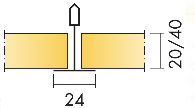 Le plafond sera constitué de dalles de plafonds en laine de verre minérale Ecophon Hygiene Advance (bord A), à bord droit. Module 600x600x20mm, 1200x600x20mm, 600x600x40mm, 1200x600x40mm, pose sur un système d’ossatures Ecophon Connect : porteurs T24 C3 ou C4 suspendus tous les 1200mm avec des suspentes C3 ou C4, des entretoises Connect T24 C3 ou C4 en longueur 1200mm ou 600mm.Le poids du panneau (incluant les ossatures) sera d’environ 3 kg/m² pour le 20mm et 4,5 kg/m² pour le 40mm. Les dalles seront entièrement enveloppées d’un film lisse Advance imperméable, de couleur Blanc 141, compatible pour des conditions très exigeantes et supportera de manière quotidienne le nettoyage à haute pression et une désinfection à l’aide de produits chimiques agressifs. Le système clipsé sera compatible pour les zones avec différentiel de pression et sera testé pour des pressions de 10 à 50Pa. Les ossatures Connect seront de couleur Blanc 01, aspect brillant pour l’ossature C3 et aspect mat pour l’ossature C4.Installation : Le système devra être installé sur les schémas de montage M252C3 ou M246C4 et conformément à la norme NF-68/203/DTU 58.1. Pour les dalles découpées en rives ou les dalles avec intégration, les chants découpés seront scellés avec la bande adhésive type Hygiene Advance. Des dalles spéciales type Hygiene Advance Technique, dont le film est collé permettront les découpes pour intégrations de services.Démontabilité : Les dalles seront facilement démontables mais pourront être maintenues par des clips Connect Hygiene 20 ou 40. La hauteur minimale de démontabilité sera de 150mm pour des dalles d’épaisseur 20mm et sera de 170mm pour les dalles d’épaisseur 40mm. Certaines dalles d’épaisseurs 20mm seront bloquées avec des clips type Democlip pour repérer les zones visitables. Les zones fréquemment démontées seront accessibles par les trappes étanches Hygiene Inspection en 1200x600mm ou 600x600mm.Apparence visuelle : Le code couleur NCS le plus proche de la surface blanche exposée sera S 1000-N. La réflexion à la lumière sera de 73%.Absorption acoustique : Le plafond sera de classe d’absorption acoustique B pour le 20mm et de classe A pour le 40mm avec un coefficient αw de 0.85 (20mm)/ 1.00 (40mm) et un coefficient d’absorption pratique αp (mesuré avec un plénum de 200mm) de : Valeurs mesurées selon la norme EN ISO 354 et classification selon la norme EN ISO 11654.Sécurité incendie : Les dalles seront classées A2-s1, d0, selon la norme EN 13501-1 ; les ossatures seront classées A1. La laine de verre sera testée et classée non combustible selon la norme EN ISO 1182.Résistance à l’humidité : Les dalles resteront 100% stable dans un environnement pouvant atteindre 95% d’humidité relative et une température de 30°C. Elles seront testées selon la norme EN 13964:2014, Annexe F. Les ossatures et accessoires supporteront une ambiance de corrosion C3 ou C4 selon la norme EN ISO 12944-2.Qualité de l’air intérieur : Les dalles bénéficieront du niveau d’émission de substances volatiles dans l’air intérieur (Arrêté du 19 avril 2011), de classe A+. Elles seront certifiées M1 selon le label finlandais pour l’ambiance climatique intérieure. Les dalles seront dépourvues de substances préoccupantes (SVHC) supérieures à 100 ppm, tel que définie par le règlement européen REACH (n°1907/2006)Salles propres : Les dalles seront compatibles pour les zones à risque infectieux 4 selon la norme NF-S90-351. Elles seront classées ISO 3 selon la norme ISO 14644-1:2015. Les dalles atteindront la classe CP(0,5)1 pour la cinétique d’élimination des particules et M1 pour la classe microbiologique, selon la norme NF-S90-351.Nettoyage : Les dalles supporteront de manière quotidienne un nettoyage au chiffon sec, à l’aspirateur, un brossage humide, un nettoyage basse pression, un nettoyage vapeur et l’utilisation de peroxyde d’hydrogène. Elles résisteront également à un nettoyage haute pression quotidiennement pour des pressions allant de 20 à 40 bars, angle de 30°c et avec une distance de 0,5m entre le tuyau et la dalle.Résistance à l’abrasion : Les dalles supporteront 200 cycles de frottement, leur aptitude au nettoyage sera testée selon la norme ISO 11998, sans dégradation de la surface.Résistance aux produits chimiques et désinfection : Les dalles supporteront l’utilisation de Formol, Ammoniaque, peroxyde d’hydrogène, acide sulfurique, acide phosphorique, acide péracétique, acide chloridrique, isopropanol, hydroxyde de sodium, hypochlorite de sodium. Résistance testée selon la norme ISO 2812-1 et classée selon la norme ISO 4628-1 et VDI 2083 Part 17 avec un résultat « excellent » pour chaque produit chimique. Circularité : Les dalles et les ossatures seront 100% recyclables.Marquage CE : Le système de plafond sera marqué CE selon la norme harmonisée EN 13964:2014 (« Plafonds suspendus, exigences et méthodes d’essais »), à l’aide d’une DoP (Declaration of Performance).ep mm125 Hz250 Hz500 Hz1000 Hz2000 Hz4000 Hz200.400.700.750.850.950.75400.450.750.900.950.950.70